70 U11M70 U11M70 U11M70 U11M70 U11M70 U11M70 U11M70 U11M70 U11M70 U11M70 U11M70 U11M70 U11M70 U11M70 U11M70 U11M70 U11M70 U11M70 U11M70 U11M70 U11M70 U11M70 U11M70 U11M70 U11MPosPerfNameAGYearCoachClubSBPB110.2Callum HoweU11M11Seaton9.99.9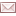 210.4Seb MasonPBU11M10Border10.410.4310.5Myles FarrenU11MB&FS411.4Jonas RowellU11M11Seaton11.011.0511.5Oliver WalkerU11MSeaton611.7Kier StarkiePBU11M11Copeland11.711.7711.8Charlie WalkerU11M11Annan11.011.0811.9Leylon RobertsU11M10Seaton10.810.870 U11W70 U11W70 U11W70 U11W70 U11W70 U11W70 U11W70 U11W70 U11W70 U11W70 U11W70 U11W70 U11W70 U11W70 U11W70 U11W70 U11W70 U11W70 U11W70 U11W70 U11W70 U11W70 U11W70 U11W70 U11WPosPerfNameAGYearCoachClubSBPB110.9Courtney BarbourU11W11Annan10.110.1211.2Aimee BroombyU11WC/Asp311.5Jessica ForsterU11WAnnan&Dist411.6Jessica PricePBU11W11Seaton11.611.6511.9Georgia BellU11W11Barrow & Furness11.611.6611.9Zoe StewartU11W11Seaton11.611.670 U11W h170 U11W h170 U11W h170 U11W h170 U11W h170 U11W h170 U11W h170 U11W h170 U11W h170 U11W h170 U11W h170 U11W h170 U11W h170 U11W h170 U11W h170 U11W h170 U11W h170 U11W h170 U11W h170 U11W h170 U11W h170 U11W h170 U11W h170 U11W h170 U11W h1PosPerfNameAGYearCoachClubSBPB110.9Courtney BarbourU11W11Annan10.110.1211.3Aimee BroombyU11WC/Asp311.6Jessica ForsterU11WAnnan&Dist411.7Zoe StewartU11W11Seaton11.611.6512.0Olivia SwarbrickU11W11Copeland11.911.9612.8Annabel StarkiePBU11W10Copeland12.812.8713.6Ava GreesonPBU11W10Copeland13.613.670 U11W h270 U11W h270 U11W h270 U11W h270 U11W h270 U11W h270 U11W h270 U11W h270 U11W h270 U11W h270 U11W h270 U11W h270 U11W h270 U11W h270 U11W h270 U11W h270 U11W h270 U11W h270 U11W h270 U11W h270 U11W h270 U11W h270 U11W h270 U11W h270 U11W h2PosPerfNameAGYearCoachClubSBPB111.7Jessica PriceU11W11Seaton11.611.6211.8Scarlett JardineU11WC/Asp311.8Georgia BellU11W11Barrow & Furness11.611.6412.1Ellie-May CallanderU11W11Copeland11.511.5512.2Felicity AncellU11W10Copeland11.311.3612.6Zara ArmstrongU11W10Copeland11.511.5712.9Chelsea CallanderU11W10Copeland12.712.775 U13M75 U13M75 U13M75 U13M75 U13M75 U13M75 U13M75 U13M75 U13M75 U13M75 U13M75 U13M75 U13M75 U13M75 U13M75 U13M75 U13M75 U13M75 U13M75 U13M75 U13M75 U13M75 U13M75 U13M75 U13MPosPerfNameAGYearCoachClubSBPB110.6James BellPBU13M1Carlisle Aspatria10.610.6210.7Ethan SeedsU13M2Seaton10.610.6311.0Robbie ByersU13M2Annan10.210.2411.0Lucas SealU13M1Barrow & Furness10.910.9511.4Alexander RhodesU13M2Brian ThompsonCopeland/Cumberland Fell Runners10.610.6611.5Alex WaughU13M1Annan/Stewartry10.810.875 U13M h175 U13M h175 U13M h175 U13M h175 U13M h175 U13M h175 U13M h175 U13M h175 U13M h175 U13M h175 U13M h175 U13M h175 U13M h175 U13M h175 U13M h175 U13M h175 U13M h175 U13M h175 U13M h175 U13M h175 U13M h175 U13M h175 U13M h175 U13M h175 U13M h1PosPerfNameAGYearCoachClubSBPB110.9Ethan SeedsU13M2Seaton10.610.6210.9Robbie ByersU13M2Annan10.210.2311.4Alex WaughU13M1Annan/Stewartry10.810.8412.7Craig BirkettU13MSeaton513.9Kyan WillisU13M2Copeland13.113.175 U13M h275 U13M h275 U13M h275 U13M h275 U13M h275 U13M h275 U13M h275 U13M h275 U13M h275 U13M h275 U13M h275 U13M h275 U13M h275 U13M h275 U13M h275 U13M h275 U13M h275 U13M h275 U13M h275 U13M h275 U13M h275 U13M h275 U13M h275 U13M h275 U13M h2PosPerfNameAGYearCoachClubSBPB110.9James BellU13MC/Asp211.6Jake MitchellU13M2Annan10.810.8311.6Lucas FarrenU13M1Barrow & Furness11.111.1412.1Daniel WoodcockU13M2Seaton11.411.4513.1Matthew CassonU13M2Copeland12.112.175 U13M h375 U13M h375 U13M h375 U13M h375 U13M h375 U13M h375 U13M h375 U13M h375 U13M h375 U13M h375 U13M h375 U13M h375 U13M h375 U13M h375 U13M h375 U13M h375 U13M h375 U13M h375 U13M h375 U13M h375 U13M h375 U13M h375 U13M h375 U13M h375 U13M h3PosPerfNameAGYearCoachClubSBPB111.1Lucas SealU13M1Barrow & Furness10.910.9211.3Alexander RhodesU13M2Brian ThompsonCopeland/Cumberland Fell Runners10.610.6311.6Luke DawsonU13M2Carlisle Aspatria11.311.3411.6Ethan SeedsU13M2Seaton10.610.6513.1Sam RowellU13M2Seaton11.111.1613.4Elliot HodgsonU13M2Copeland12.312.3713.5Jake KirkpatrickU13M1Annan12.512.575 U13W75 U13W75 U13W75 U13W75 U13W75 U13W75 U13W75 U13W75 U13W75 U13W75 U13W75 U13W75 U13W75 U13W75 U13W75 U13W75 U13W75 U13W75 U13W75 U13W75 U13W75 U13W75 U13W75 U13W75 U13WPosPerfNameAGYearCoachClubSBPB110.8Beth JollyU13W1Terry HughesSeaton10.110.1210.8Rosie Blue Sky LawlerU13W1Copeland10.110.1310.8Isabel SunleyU13W2Seaton10.410.4410.8Faith GriffithsU13W2Annan10.410.4511.4Rebecca O'DonovanU13W2Barrow & Furness10.810.8611.4Rona SandfordPBU13W2Annan11.411.475 U13W h175 U13W h175 U13W h175 U13W h175 U13W h175 U13W h175 U13W h175 U13W h175 U13W h175 U13W h175 U13W h175 U13W h175 U13W h175 U13W h175 U13W h175 U13W h175 U13W h175 U13W h175 U13W h175 U13W h175 U13W h175 U13W h175 U13W h175 U13W h175 U13W h1PosPerfNameAGYearCoachClubSBPB111.1Faith GriffithsU13W2Annan10.410.4211.3Isabel SunleyU13W2Seaton10.410.4312.2Tilly GrayU13WC/Asp412.4Katie IrvingU13WC/Asp513.6Catherine CrightonPBU13W1Copeland13.613.675 U13W h275 U13W h275 U13W h275 U13W h275 U13W h275 U13W h275 U13W h275 U13W h275 U13W h275 U13W h275 U13W h275 U13W h275 U13W h275 U13W h275 U13W h275 U13W h275 U13W h275 U13W h275 U13W h275 U13W h275 U13W h275 U13W h275 U13W h275 U13W h275 U13W h2PosPerfNameAGYearCoachClubSBPB111.0Beth JollyU13W1Terry HughesSeaton10.110.1211.6Rebecca O'DonovanU13W2Barrow & Furness10.810.8311.9Megan CrellingU13W2Seaton11.211.2412.6Hannah OakleyPBU13W1Copeland12.612.6513.0Evie LittleU13WC/Asp75 U13W h375 U13W h375 U13W h375 U13W h375 U13W h375 U13W h375 U13W h375 U13W h375 U13W h375 U13W h375 U13W h375 U13W h375 U13W h375 U13W h375 U13W h375 U13W h375 U13W h375 U13W h375 U13W h375 U13W h375 U13W h375 U13W h375 U13W h375 U13W h375 U13W h3PosPerfNameAGYearCoachClubSBPB110.7Rosie Blue Sky LawlerU13W1Copeland10.110.1211.5Rona SandfordPBU13W2Annan11.411.4311.8Katey QuayleU13W2Seaton11.111.1412.1Natasha CrowePBU13W1Barrow & Furness12.112.1512.3Lucie BroombyU13WC/Asp100 U20M100 U20M100 U20M100 U20M100 U20M100 U20M100 U20M100 U20M100 U20M100 U20M100 U20M100 U20M100 U20M100 U20M100 U20M100 U20M100 U20M100 U20M100 U20M100 U20M100 U20M100 U20M100 U20M100 U20M100 U20MPosPerfNameAGYearCoachClubSBPB111.9Reece StalkerU20M1Seaton11.511.3212.6Holden StudholmeU20M1Terry HughesSeaton11.811.7100 U17M100 U17M100 U17M100 U17M100 U17M100 U17M100 U17M100 U17M100 U17M100 U17M100 U17M100 U17M100 U17M100 U17M100 U17M100 U17M100 U17M100 U17M100 U17M100 U17M100 U17M100 U17M100 U17M100 U17M100 U17MPosPerfNameAGYearCoachClubSBPB112.1Louie DoranU17M2Seaton11.611.5213.1Lewis AtkinsonU17MSeaton100 U15M100 U15M100 U15M100 U15M100 U15M100 U15M100 U15M100 U15M100 U15M100 U15M100 U15M100 U15M100 U15M100 U15M100 U15M100 U15M100 U15M100 U15M100 U15M100 U15M100 U15M100 U15M100 U15M100 U15M100 U15MPosPerfNameAGYearCoachClubSBPB112.1Finlay WaughU15M2Michael LoveAnnan/Stewartry11.511.5213.7Joseph CrawfordU15M1Seaton13.213.2100 U17W100 U17W100 U17W100 U17W100 U17W100 U17W100 U17W100 U17W100 U17W100 U17W100 U17W100 U17W100 U17W100 U17W100 U17W100 U17W100 U17W100 U17W100 U17W100 U17W100 U17W100 U17W100 U17W100 U17W100 U17WPosPerfNameAGYearCoachClubSBPB113.6Millie ChadwickU17W1Barrow & Furness13.113.1213.7Rachel CarrU17WC/Asp313.9Lauren ParrU17W2Seaton13.612.8414.3Nicole ByersU17W1Annan13.713.7516.2Niamh FlynnSBU17W2Copeland16.215.5100 U15W100 U15W100 U15W100 U15W100 U15W100 U15W100 U15W100 U15W100 U15W100 U15W100 U15W100 U15W100 U15W100 U15W100 U15W100 U15W100 U15W100 U15W100 U15W100 U15W100 U15W100 U15W100 U15W100 U15W100 U15WPosPerfNameAGYearCoachClubSBPB113.5Kayleigh WatsonU15W1Terry HughesSeaton12.512.5214.1Bethan ParrPBU15W1Seaton14.114.1314.2Amy CarrU15WC/Asp414.4Hannah GarrettU15W2Annan13.513.5514.5Shannon ThompsonU15W1Seaton14.014.0100 U15W h1100 U15W h1100 U15W h1100 U15W h1100 U15W h1100 U15W h1100 U15W h1100 U15W h1100 U15W h1100 U15W h1100 U15W h1100 U15W h1100 U15W h1100 U15W h1100 U15W h1100 U15W h1100 U15W h1100 U15W h1100 U15W h1100 U15W h1100 U15W h1100 U15W h1100 U15W h1100 U15W h1100 U15W h1PosPerfNameAGYearCoachClubSBPB113.9Kayleigh WatsonU15W1Terry HughesSeaton12.512.5214.4Amy CarrU15WC/Asp314.5Hannah GarrettU15W2Annan13.513.5414.9Millie RiddleU15W2Seaton14.114.1515.5Elizabeth RhodesSBU15W2Copeland15.514.6100 U15W h2100 U15W h2100 U15W h2100 U15W h2100 U15W h2100 U15W h2100 U15W h2100 U15W h2100 U15W h2100 U15W h2100 U15W h2100 U15W h2100 U15W h2100 U15W h2100 U15W h2100 U15W h2100 U15W h2100 U15W h2100 U15W h2100 U15W h2100 U15W h2100 U15W h2100 U15W h2100 U15W h2100 U15W h2PosPerfNameAGYearCoachClubSBPB114.3Bethan ParrU15W1Seaton14.114.1214.6Shannon ThompsonU15W1Seaton14.014.0314.7Amy LovidgeU15W2Barrow & Furness14.113.9414.9Brooke SteelU15WC/Asp150 U13M150 U13M150 U13M150 U13M150 U13M150 U13M150 U13M150 U13M150 U13M150 U13M150 U13M150 U13M150 U13M150 U13M150 U13M150 U13M150 U13M150 U13M150 U13M150 U13M150 U13M150 U13M150 U13M150 U13M150 U13MPosPerfNameAGYearCoachClubSBPB120.6Finlay StarkieU13M2Copeland20.220.2221.4James BellPBU13M1Carlisle Aspatria21.421.4322.5Alex WaughU13M1Annan/Stewartry21.921.9422.8Oliver MetcalfU13M1Seaton21.921.9523.2Sam RowellU13M2Seaton22.422.4150 U13M h1150 U13M h1150 U13M h1150 U13M h1150 U13M h1150 U13M h1150 U13M h1150 U13M h1150 U13M h1150 U13M h1150 U13M h1150 U13M h1150 U13M h1150 U13M h1150 U13M h1150 U13M h1150 U13M h1150 U13M h1150 U13M h1150 U13M h1150 U13M h1150 U13M h1150 U13M h1150 U13M h1150 U13M h1PosPerfNameAGYearCoachClubSBPB122.5Alex WaughU13M1Annan/Stewartry21.921.9222.6Oliver MetcalfU13M1Seaton21.921.9322.7Sam RowellU13M2Seaton22.422.4422.9Lucas FarrenU13M1Barrow & Furness22.822.8525.3Matthew CassonU13M2Copeland24.324.3625.3Elliot HodgsonU13M2Copeland24.824.8150 U13M h2150 U13M h2150 U13M h2150 U13M h2150 U13M h2150 U13M h2150 U13M h2150 U13M h2150 U13M h2150 U13M h2150 U13M h2150 U13M h2150 U13M h2150 U13M h2150 U13M h2150 U13M h2150 U13M h2150 U13M h2150 U13M h2150 U13M h2150 U13M h2150 U13M h2150 U13M h2150 U13M h2150 U13M h2PosPerfNameAGYearCoachClubSBPB120.2Finlay StarkiePBU13M2Copeland20.220.2221.5James BellU13MC/Asp322.0Daniel WoodcockPBU13M2Seaton22.022.0423.5Oliver DenvirPBU13M1Terry HughesSeaton23.523.5525.1Craig BirkettU13MSeaton625.8Gregg Banard-McKenzieU13MB&FS150 U13W150 U13W150 U13W150 U13W150 U13W150 U13W150 U13W150 U13W150 U13W150 U13W150 U13W150 U13W150 U13W150 U13W150 U13W150 U13W150 U13W150 U13W150 U13W150 U13W150 U13W150 U13W150 U13W150 U13W150 U13WPosPerfNameAGYearCoachClubSBPB121.6Beth JollyU13W1Terry HughesSeaton20.620.6222.1Isabel SunleyU13W2Seaton20.820.8322.6Leanna GilesU13W2Copeland21.921.9422.7Rebecca O'DonovanU13W2Barrow & Furness21.421.4523.3Laura BrownU13W2Barrow & Furness22.222.2150 U13W h1150 U13W h1150 U13W h1150 U13W h1150 U13W h1150 U13W h1150 U13W h1150 U13W h1150 U13W h1150 U13W h1150 U13W h1150 U13W h1150 U13W h1150 U13W h1150 U13W h1150 U13W h1150 U13W h1150 U13W h1150 U13W h1150 U13W h1150 U13W h1150 U13W h1150 U13W h1150 U13W h1150 U13W h1PosPerfNameAGYearCoachClubSBPB121.6Beth JollyU13W1Terry HughesSeaton20.620.6222.0Isabel SunleyU13W2Seaton20.820.8322.5Rebecca O'DonovanU13W2Barrow & Furness21.421.4422.9Laura BrownU13W2Barrow & Furness22.222.2523.0Zoe MitchellPBU13W2Annan23.023.0150 U13W h2150 U13W h2150 U13W h2150 U13W h2150 U13W h2150 U13W h2150 U13W h2150 U13W h2150 U13W h2150 U13W h2150 U13W h2150 U13W h2150 U13W h2150 U13W h2150 U13W h2150 U13W h2150 U13W h2150 U13W h2150 U13W h2150 U13W h2150 U13W h2150 U13W h2150 U13W h2150 U13W h2150 U13W h2PosPerfNameAGYearCoachClubSBPB122.1Leanna GilesU13W2Copeland21.921.9223.6Tilly GrayU13WC/Asp323.6Katey QuayleU13W2Seaton22.722.7423.6Megan CrellingU13W2Seaton22.722.7524.4Natasha CroweU13W1Barrow & Furness24.124.1200 U20M200 U20M200 U20M200 U20M200 U20M200 U20M200 U20M200 U20M200 U20M200 U20M200 U20M200 U20M200 U20M200 U20M200 U20M200 U20M200 U20M200 U20M200 U20M200 U20M200 U20M200 U20M200 U20M200 U20M200 U20MPosPerfNameAGYearCoachClubSBPB123.7Reece StalkerU20M1Seaton22.922.9225.1Holden StudholmeU20M1Terry HughesSeaton24.524.0200 U17M200 U17M200 U17M200 U17M200 U17M200 U17M200 U17M200 U17M200 U17M200 U17M200 U17M200 U17M200 U17M200 U17M200 U17M200 U17M200 U17M200 U17M200 U17M200 U17M200 U17M200 U17M200 U17M200 U17M200 U17MPosPerfNameAGYearCoachClubSBPB124.6Louie DoranU17M2Seaton23.623.6200 U17W200 U17W200 U17W200 U17W200 U17W200 U17W200 U17W200 U17W200 U17W200 U17W200 U17W200 U17W200 U17W200 U17W200 U17W200 U17W200 U17W200 U17W200 U17W200 U17W200 U17W200 U17W200 U17W200 U17W200 U17WPosPerfNameAGYearCoachClubSBPB128.1Millie ChadwickU17W1Barrow & Furness27.727.3228.2Lauren ParrU17W2Seaton27.926.5328.2Rachel CarrU17WC/Asp200 U15W200 U15W200 U15W200 U15W200 U15W200 U15W200 U15W200 U15W200 U15W200 U15W200 U15W200 U15W200 U15W200 U15W200 U15W200 U15W200 U15W200 U15W200 U15W200 U15W200 U15W200 U15W200 U15W200 U15W200 U15WPosPerfNameAGYearCoachClubSBPB128.5Kayleigh WatsonU15W1Terry HughesSeaton26.826.8229.3Amelia MetcalfU15W1Seaton29.129.1329.4Amy CarrU15WC/Asp430.1Millie RiddlePBU15W2Seaton30.130.1531.7Elizabeth RhodesSBU15W2Copeland31.731.3300 U15M300 U15M300 U15M300 U15M300 U15M300 U15M300 U15M300 U15M300 U15M300 U15M300 U15M300 U15M300 U15M300 U15M300 U15M300 U15M300 U15M300 U15M300 U15M300 U15M300 U15M300 U15M300 U15M300 U15M300 U15MPosPerfNameAGYearCoachClubSBPB139.7Finlay WaughPBU15M2Michael LoveAnnan/Stewartry39.739.7300 U17W300 U17W300 U17W300 U17W300 U17W300 U17W300 U17W300 U17W300 U17W300 U17W300 U17W300 U17W300 U17W300 U17W300 U17W300 U17W300 U17W300 U17W300 U17W300 U17W300 U17W300 U17W300 U17W300 U17W300 U17WPosPerfNameAGYearCoachClubSBPB144.1Rebecca KeenU17W2Barrow & Furness43.243.2400 U20M400 U20M400 U20M400 U20M400 U20M400 U20M400 U20M400 U20M400 U20M400 U20M400 U20M400 U20M400 U20M400 U20M400 U20M400 U20M400 U20M400 U20M400 U20M400 U20M400 U20M400 U20M400 U20M400 U20M400 U20MPosPerfNameAGYearCoachClubSBPB152.6Reece StalkerU20M1Seaton50.1050.10252.9David KingPBU20M2Seaton52.952.9356.8Holden StudholmeU20M1Terry HughesSeaton55.655.6400 U17M400 U17M400 U17M400 U17M400 U17M400 U17M400 U17M400 U17M400 U17M400 U17M400 U17M400 U17M400 U17M400 U17M400 U17M400 U17M400 U17M400 U17M400 U17M400 U17M400 U17M400 U17M400 U17M400 U17M400 U17MPosPerfNameAGYearCoachClubSBPB160.7Brad KingU17M2Seaton56.456.4400 U20W400 U20W400 U20W400 U20W400 U20W400 U20W400 U20W400 U20W400 U20W400 U20W400 U20W400 U20W400 U20W400 U20W400 U20W400 U20W400 U20W400 U20W400 U20W400 U20W400 U20W400 U20W400 U20W400 U20W400 U20WPosPerfNameAGYearCoachClubSBPB164.2Tiffany PenfoldU20W2Copeland/Copeland60.960.9600 U11M600 U11M600 U11M600 U11M600 U11M600 U11M600 U11M600 U11M600 U11M600 U11M600 U11M600 U11M600 U11M600 U11M600 U11M600 U11M600 U11M600 U11M600 U11M600 U11M600 U11M600 U11M600 U11M600 U11M600 U11MPosPerfNameAGYearCoachClubSBPB11:51.0Alfie LambPBU11M11Seaton1:51.01:51.021:51.1Seb MasonPBU11M10Border1:51.11:51.131:58.0Myles FarrenU11MB&FS42:04.8Leylon RobertsU11M10Seaton2:04.72:04.752:05.0Jonas RowellU11M11Seaton1:56.31:56.362:10.3Charlie WalkerU11M11Annan2:08.72:08.7600 U11W600 U11W600 U11W600 U11W600 U11W600 U11W600 U11W600 U11W600 U11W600 U11W600 U11W600 U11W600 U11W600 U11W600 U11W600 U11W600 U11W600 U11W600 U11W600 U11W600 U11W600 U11W600 U11W600 U11W600 U11WPosPerfNameAGYearCoachClubSBPB11:57.4Aimee BroombyU11WC/Asp21:57.6Georgia BellPBU11W11Barrow & Furness1:57.61:57.632:00.1Evie BrydenPBU11W11Annan2:00.12:00.142:03.9Jessica PriceU11W11Seaton1:59.21:59.252:05.1Olivia SwarbrickPBU11W11Copeland2:05.12:05.162:08.0Ellie-May CallanderU11W11Copeland2:05.82:05.872:11.1Ami MillerU11W10Annan2:10.72:10.782:12.6Zoe StewartPBU11W11Seaton2:12.62:12.692:18.8Katie ThwaytesPBU11W10Copeland2:18.82:18.8102:22.1Chelsea CallanderU11W10Copeland2:21.02:21.0112:26.1Lucy WoodcockU11WSeaton800 U13M800 U13M800 U13M800 U13M800 U13M800 U13M800 U13M800 U13M800 U13M800 U13M800 U13M800 U13M800 U13M800 U13M800 U13M800 U13M800 U13M800 U13M800 U13M800 U13M800 U13M800 U13M800 U13M800 U13M800 U13MPosPerfNameAGYearCoachClubSBPB12:22.1Finlay StarkieU13M2Copeland2:20.22:20.222:34.9Thomas ForsterU13M1Annan2:32.82:32.832:35.2Oliver MetcalfU13M1Seaton2:32.02:32.042:39.0Gregg Banard-McKenzieU13MB&FS52:39.8Alexander RhodesPBU13M2Brian ThompsonCopeland/Cumberland Fell Runners2:39.82:39.8800 U13W800 U13W800 U13W800 U13W800 U13W800 U13W800 U13W800 U13W800 U13W800 U13W800 U13W800 U13W800 U13W800 U13W800 U13W800 U13W800 U13W800 U13W800 U13W800 U13W800 U13W800 U13W800 U13W800 U13W800 U13WPosPerfNameAGYearCoachClubSBPB12:31.4Ebony BlackwellU13W1Copeland2:25.52:25.522:35.3Isla CooperU13W2Annan2:31.82:31.832:35.5Laura BrownU13W2Barrow & Furness2:30.22:30.242:39.1Leanna GilesU13W2Copeland2:34.12:34.152:49.0Cicely Johnson-FergusonU13WAnnan&Dist62:51.5Katie IrvingU13WC/Asp72:52.6Lucy SwarbrickU13W1Barrow & Furness2:47.42:47.483:04.3Rosie MurrayU13W1Barrow & Furness2:57.62:57.693:05.8Ellie ByersU13W1Annan3:02.13:02.11500 U20M1500 U20M1500 U20M1500 U20M1500 U20M1500 U20M1500 U20M1500 U20M1500 U20M1500 U20M1500 U20M1500 U20M1500 U20M1500 U20M1500 U20M1500 U20M1500 U20M1500 U20M1500 U20M1500 U20M1500 U20M1500 U20M1500 U20M1500 U20M1500 U20MPosPerfNameAGYearCoachClubSBPB14:22.2Joseph DugdaleU20M1Copeland/Cumberland Fell Runners4:10.584:10.5824:39.5Zak AndersonPBU20M1Seaton4:39.54:39.51500 U17M1500 U17M1500 U17M1500 U17M1500 U17M1500 U17M1500 U17M1500 U17M1500 U17M1500 U17M1500 U17M1500 U17M1500 U17M1500 U17M1500 U17M1500 U17M1500 U17M1500 U17M1500 U17M1500 U17M1500 U17M1500 U17M1500 U17M1500 U17M1500 U17MPosPerfNameAGYearCoachClubSBPB14:30.0Joshua Michael LiddlePBU17M2Eden Runners4:30.04:30.024:40.4Craig BottomleyU17M1Eden Runners4:37.24:37.234:58.2Max ParryU17M1Brian ThompsonCumberland Fell Runners/Team North Cumbria4:42.854:42.8545:06.2Paul KitzingerPBU17M2Annan5:06.25:06.255:29.7Brad KingU17M2Seaton5:17.45:09.01500 U15M1500 U15M1500 U15M1500 U15M1500 U15M1500 U15M1500 U15M1500 U15M1500 U15M1500 U15M1500 U15M1500 U15M1500 U15M1500 U15M1500 U15M1500 U15M1500 U15M1500 U15M1500 U15M1500 U15M1500 U15M1500 U15M1500 U15M1500 U15M1500 U15MPosPerfNameAGYearCoachClubSBPB14:53.0Danny BrydenU15M2Annan4:43.54:43.515:02.6Anna MasonU15MBorder25:11.5Edward WakeU15MSeaton25:13.3Emily SwarbrickU15MCopeland35:21.2Jemma AtkinsonU15MSeaton45:25.8Catriona PatonU15MAnnan&Dist55:41.0Holly MurrayU15MB&FS65:45.0Amelia MetcalfU15MSeaton35:49.9Anthony RiddlePBU15M1Seaton5:49.95:49.91500 U17W1500 U17W1500 U17W1500 U17W1500 U17W1500 U17W1500 U17W1500 U17W1500 U17W1500 U17W1500 U17W1500 U17W1500 U17W1500 U17W1500 U17W1500 U17W1500 U17W1500 U17W1500 U17W1500 U17W1500 U17W1500 U17W1500 U17W1500 U17W1500 U17WPosPerfNameAGYearCoachClubSBPB15:21.2Mia EasthopeU17W1Brian ThompsonCopeland/Cumberland Fell Runners5:00.294:58.526:26.3Caitlin HodkinsonU17WAnnan&DistHJ U17MHJ U17MHJ U17MHJ U17MHJ U17MHJ U17MHJ U17MHJ U17MHJ U17MHJ U17MHJ U17MHJ U17MHJ U17MHJ U17MHJ U17MHJ U17MHJ U17MHJ U17MHJ U17MHJ U17MHJ U17MHJ U17MHJ U17MHJ U17MHJ U17MPosPerfNameAGYearCoachClubSBPB11.30Louie DoranU17M2Seaton1.501.50HJ U15MHJ U15MHJ U15MHJ U15MHJ U15MHJ U15MHJ U15MHJ U15MHJ U15MHJ U15MHJ U15MHJ U15MHJ U15MHJ U15MHJ U15MHJ U15MHJ U15MHJ U15MHJ U15MHJ U15MHJ U15MHJ U15MHJ U15MHJ U15MHJ U15MPosPerfNameAGYearCoachClubSBPB11.60Finlay WaughPBU15M2Michael LoveAnnan/Stewartry1.601.60HJ U13MHJ U13MHJ U13MHJ U13MHJ U13MHJ U13MHJ U13MHJ U13MHJ U13MHJ U13MHJ U13MHJ U13MHJ U13MHJ U13MHJ U13MHJ U13MHJ U13MHJ U13MHJ U13MHJ U13MHJ U13MHJ U13MHJ U13MHJ U13MHJ U13MPosPerfNameAGYearCoachClubSBPB11.30Liam BondPBU13M2Carlisle Aspatria1.301.3021.25Oliver DenvirU13M1Terry HughesSeaton1.321.3231.25Ethan SeedsU13M2Seaton1.311.3141.10Jake KirkpatrickPBU13M1Annan1.101.10HJ U11MHJ U11MHJ U11MHJ U11MHJ U11MHJ U11MHJ U11MHJ U11MHJ U11MHJ U11MHJ U11MHJ U11MHJ U11MHJ U11MHJ U11MHJ U11MHJ U11MHJ U11MHJ U11MHJ U11MHJ U11MHJ U11MHJ U11MHJ U11MHJ U11MPosPerfNameAGYearCoachClubSBPB11.15Callum HowePBU11M11Seaton1.151.1521.00Harrison RogersU11M10Copeland1.051.0530.90Thomas ThwaytesPBU11M10Copeland0.900.90HJ U15WHJ U15WHJ U15WHJ U15WHJ U15WHJ U15WHJ U15WHJ U15WHJ U15WHJ U15WHJ U15WHJ U15WHJ U15WHJ U15WHJ U15WHJ U15WHJ U15WHJ U15WHJ U15WHJ U15WHJ U15WHJ U15WHJ U15WHJ U15WHJ U15WPosPerfNameAGYearCoachClubSBPB11.35Shannon ThompsonU15W1Seaton1.411.41HJ U11WHJ U11WHJ U11WHJ U11WHJ U11WHJ U11WHJ U11WHJ U11WHJ U11WHJ U11WHJ U11WHJ U11WHJ U11WHJ U11WHJ U11WHJ U11WHJ U11WHJ U11WHJ U11WHJ U11WHJ U11WHJ U11WHJ U11WHJ U11WHJ U11WPosPerfNameAGYearCoachClubSBPB11.05Lucy WoodcockU11WSeaton21.00Katie ThwaytesPBU11W10Copeland1.001.0021.00Zara ArmstrongPBU11W10Copeland1.001.0041.00Zoe StewartPBU11W11Seaton1.001.0050.95Zoe DenvirU11WSeaton60.90Darcey CrellingU11WSeatonLJ U17MLJ U17MLJ U17MLJ U17MLJ U17MLJ U17MLJ U17MLJ U17MLJ U17MLJ U17MLJ U17MLJ U17MLJ U17MLJ U17MLJ U17MLJ U17MLJ U17MLJ U17MLJ U17MLJ U17MLJ U17MLJ U17MLJ U17MLJ U17MLJ U17MPosPerfNameAGYearCoachClubSBPB14.33Luke EneasPBU17M1Seaton/Team North Cumbria4.334.33LJ U15MLJ U15MLJ U15MLJ U15MLJ U15MLJ U15MLJ U15MLJ U15MLJ U15MLJ U15MLJ U15MLJ U15MLJ U15MLJ U15MLJ U15MLJ U15MLJ U15MLJ U15MLJ U15MLJ U15MLJ U15MLJ U15MLJ U15MLJ U15MLJ U15MPosPerfNameAGYearCoachClubSBPB14.72Joseph CrawfordU15M1Seaton4.844.84LJ U13MLJ U13MLJ U13MLJ U13MLJ U13MLJ U13MLJ U13MLJ U13MLJ U13MLJ U13MLJ U13MLJ U13MLJ U13MLJ U13MLJ U13MLJ U13MLJ U13MLJ U13MLJ U13MLJ U13MLJ U13MLJ U13MLJ U13MLJ U13MLJ U13MPosPerfNameAGYearCoachClubSBPB14.35Oscar DoranU13M2Seaton5.035.0324.15Luke DawsonU13M2Carlisle Aspatria4.374.3834.14Ethan SeedsPBU13M2Seaton4.344.3444.02Sam RowellU13M2Seaton4.034.0353.90Lucas SealPBU13M1Barrow & Furness3.903.9063.87Oliver DenvirU13M1Terry HughesSeaton3.903.9073.84Liam BondU13M2Carlisle Aspatria3.963.9683.79Lucas FarrenPBU13M1Barrow & Furness3.793.7993.57Oliver MetcalfU13M1Seaton4.104.10103.56Elliot HodgsonPBU13M2Copeland3.563.56113.45Craig BirkettU13MSeaton123.37Thomas ForsterU13M1Annan3.443.44133.24Matthew CassonU13M2Copeland3.253.25143.06Kyan WillisU13M2Copeland3.073.07LJ U11MLJ U11MLJ U11MLJ U11MLJ U11MLJ U11MLJ U11MLJ U11MLJ U11MLJ U11MLJ U11MLJ U11MLJ U11MLJ U11MLJ U11MLJ U11MLJ U11MLJ U11MLJ U11MLJ U11MLJ U11MLJ U11MLJ U11MLJ U11MLJ U11MPosPerfNameAGYearCoachClubSBPB14.00Callum HoweU11M11Seaton4.014.0123.72Myles FarrenU11MB&FS33.59Oliver WalkerU11MSeaton43.53Harrison RogersU11M10Copeland3.803.8053.20Jonas RowellU11M11Seaton3.383.3863.18Leylon RobertsU11M10Seaton3.433.4372.40Thomas ThwaytesPBU11M10Copeland2.402.40LJ U17WLJ U17WLJ U17WLJ U17WLJ U17WLJ U17WLJ U17WLJ U17WLJ U17WLJ U17WLJ U17WLJ U17WLJ U17WLJ U17WLJ U17WLJ U17WLJ U17WLJ U17WLJ U17WLJ U17WLJ U17WLJ U17WLJ U17WLJ U17WLJ U17WPosPerfNameAGYearCoachClubSBPB15.03Rebecca KeenU17W2Barrow & Furness5.165.1824.83Millie ChadwickU17W1Barrow & Furness5.075.07LJ U15WLJ U15WLJ U15WLJ U15WLJ U15WLJ U15WLJ U15WLJ U15WLJ U15WLJ U15WLJ U15WLJ U15WLJ U15WLJ U15WLJ U15WLJ U15WLJ U15WLJ U15WLJ U15WLJ U15WLJ U15WLJ U15WLJ U15WLJ U15WLJ U15WPosPerfNameAGYearCoachClubSBPB14.53Bethan ParrPBU15W1Seaton4.534.5324.27Shannon ThompsonU15W1Seaton4.454.4534.05Amy LovidgeU15W2Barrow & Furness4.544.5443.86Brooke SteelU15WC/Asp53.43Catriona PatonU15W2Annan3.473.7563.21Shannon ReesU15W1Annan3.363.36LJ U13WLJ U13WLJ U13WLJ U13WLJ U13WLJ U13WLJ U13WLJ U13WLJ U13WLJ U13WLJ U13WLJ U13WLJ U13WLJ U13WLJ U13WLJ U13WLJ U13WLJ U13WLJ U13WLJ U13WLJ U13WLJ U13WLJ U13WLJ U13WLJ U13WPosPerfNameAGYearCoachClubSBPB14.22Rebecca O'DonovanPBU13W2Barrow & Furness4.224.2223.88Beth JollyU13W1Terry HughesSeaton4.014.0333.70Isla CooperU13W2Annan3.963.9643.63Lucie BroombyU13WC/Asp53.52Rona SandfordU13W2Annan3.903.9063.51Megan CrellingU13W2Seaton3.723.9073.50Ellie ByersPBU13W1Annan3.503.5083.48Faith GriffithsPBU13W2Annan3.483.4893.20Cicely Johnson-FergusonU13WAnnan&Dist103.12Rosie MurrayU13W1Barrow & Furness3.323.32113.10Lucy SwarbrickPBU13W1Barrow & Furness3.103.10123.04Hannah OakleyPBU13W1Copeland3.043.04132.75Evie LittleU13WC/Asp142.65Catherine CrightonPBU13W1Copeland2.652.65LJ U11WLJ U11WLJ U11WLJ U11WLJ U11WLJ U11WLJ U11WLJ U11WLJ U11WLJ U11WLJ U11WLJ U11WLJ U11WLJ U11WLJ U11WLJ U11WLJ U11WLJ U11WLJ U11WLJ U11WLJ U11WLJ U11WLJ U11WPosPerfNameAGYearCoachClubSBPB14.04Courtney BarbourPBU11W11Annan4.044.0423.74Aimee BroombyU11WC/Asp33.41Evie BrydenPBU11W11Annan3.413.4143.20Scarlett JardineU11WC/Asp53.20Georgia BellPBU11W11Barrow & Furness3.203.2063.10Zara ArmstrongU11W10Copeland3.203.2073.09Katie ThwaytesU11W10Copeland3.153.1583.06Felicity AncellU11W10Copeland3.233.2392.84Olivia SwarbrickU11W11Copeland3.093.0910=2.79Ava GreesonPBU11W10Copeland2.792.7910=2.79Zoe DenvirU11WSeaton122.73Annabel StarkiePBU11W10Copeland2.732.73132.37Chelsea CallanderU11W10Copeland2.642.64142.30Darcey CrellingU11WSeaton152.19Ami MillerU11W10Annan2.342.34TJ U17MTJ U17MTJ U17MTJ U17MTJ U17MTJ U17MTJ U17MTJ U17MTJ U17MTJ U17MTJ U17MTJ U17MTJ U17MTJ U17MTJ U17MTJ U17MTJ U17MTJ U17MTJ U17MTJ U17MTJ U17MTJ U17MTJ U17MPosPerfNameAGYearCoachClubSBPB18.99Luke EneasU17M1Seaton/Team North Cumbria9.789.78TJ U17WTJ U17WTJ U17WTJ U17WTJ U17WTJ U17WTJ U17WTJ U17WTJ U17WTJ U17WTJ U17WTJ U17WTJ U17WTJ U17WTJ U17WTJ U17WTJ U17WTJ U17WTJ U17WTJ U17WTJ U17WTJ U17WTJ U17WPosPerfNameAGYearCoachClubSBPB110.05Lauren ParrU17W2Seaton10.3610.45SP5K U17MSP5K U17MSP5K U17MSP5K U17MSP5K U17MSP5K U17MSP5K U17MSP5K U17MSP5K U17MSP5K U17MSP5K U17MSP5K U17MSP5K U17MSP5K U17MSP5K U17MSP5K U17MSP5K U17MSP5K U17MSP5K U17MSP5K U17MSP5K U17MSP5K U17MSP5K U17MPosPerfNameAGYearCoachClubSBPB113.42Joseph MoorePBU17M2Copeland13.4213.42212.32Joe LancasterU17M1Barrow & Furness13.8513.8535.95Dylan StalkerU17M1Seaton6.266.26SP4K U15MSP4K U15MSP4K U15MSP4K U15MSP4K U15MSP4K U15MSP4K U15MSP4K U15MSP4K U15MSP4K U15MSP4K U15MSP4K U15MSP4K U15MSP4K U15MSP4K U15MSP4K U15MSP4K U15MSP4K U15MSP4K U15MSP4K U15MSP4K U15MSP4K U15MSP4K U15MPosPerfNameAGYearCoachClubSBPB19.01Joseph CrawfordU15M1Seaton9.419.4127.03Luke HollidayU15M2Copeland7.387.38SP3.25K U13MSP3.25K U13MSP3.25K U13MSP3.25K U13MSP3.25K U13MSP3.25K U13MSP3.25K U13MSP3.25K U13MSP3.25K U13MSP3.25K U13MSP3.25K U13MSP3.25K U13MSP3.25K U13MSP3.25K U13MSP3.25K U13MSP3.25K U13MSP3.25K U13MSP3.25K U13MSP3.25K U13MSP3.25K U13MSP3.25K U13MSP3.25K U13MSP3.25K U13MPosPerfNameAGYearCoachClubSBPB18.73Oscar DoranU13M2Seaton9.079.0728.05Lucas SealPBU13M1Barrow & Furness8.058.0537.49Luke DawsonU13M2Carlisle Aspatria7.737.7346.70Alex WaughU13M1Annan/Stewartry6.766.7656.67Aaron HollidayU13M2Copeland7.007.0066.59Thomas ForsterPBU13M1Annan6.596.5975.83Dylan RobinsonU13M2Copeland6.186.1883.46Gregg Banard-McKenzieU13MB&FSSP3K U17WSP3K U17WSP3K U17WSP3K U17WSP3K U17WSP3K U17WSP3K U17WSP3K U17WSP3K U17WSP3K U17WSP3K U17WSP3K U17WSP3K U17WSP3K U17WSP3K U17WSP3K U17WSP3K U17WSP3K U17WSP3K U17WSP3K U17WSP3K U17WSP3K U17WSP3K U17WPosPerfNameAGYearCoachClubSBPB19.81Ella BeechPBU17W1Barrow & Furness9.819.81SP3K U15WSP3K U15WSP3K U15WSP3K U15WSP3K U15WSP3K U15WSP3K U15WSP3K U15WSP3K U15WSP3K U15WSP3K U15WSP3K U15WSP3K U15WSP3K U15WSP3K U15WSP3K U15WSP3K U15WSP3K U15WSP3K U15WSP3K U15WSP3K U15WSP3K U15WSP3K U15WPosPerfNameAGYearCoachClubSBPB18.36Hannah GarrettU15W2Annan8.548.5427.46Kayleigh WatsonPBU15W1Terry HughesSeaton7.467.4636.68Charlotte HolmesPBU15W2Copeland6.686.6846.66Brooke SteelU15WC/Asp56.61Abigail WrightPBU15W1Seaton6.616.6166.15Shannon ReesU15W1Annan6.366.36SP2.72K U13WSP2.72K U13WSP2.72K U13WSP2.72K U13WSP2.72K U13WSP2.72K U13WSP2.72K U13WSP2.72K U13WSP2.72K U13WSP2.72K U13WSP2.72K U13WSP2.72K U13WSP2.72K U13WSP2.72K U13WSP2.72K U13WSP2.72K U13WSP2.72K U13WSP2.72K U13WSP2.72K U13WSP2.72K U13WSP2.72K U13WSP2.72K U13WSP2.72K U13WPosPerfNameAGYearCoachClubSBPB17.33Laura BrownPBU13W2Barrow & Furness7.337.3326.84Erin QuinnPBU13W1Annan6.846.8436.60Rosie Blue Sky LawlerU13W1Copeland7.397.3946.20Faith GriffithsPBU13W2Annan6.206.2056.18Zoe MitchellU13W2Annan7.287.2864.51Natasha CrowePBU13W1Barrow & Furness4.514.5173.52Rosie MurrayPBU13W1Barrow & Furness3.523.52DT1.5K U17MDT1.5K U17MDT1.5K U17MDT1.5K U17MDT1.5K U17MDT1.5K U17MDT1.5K U17MDT1.5K U17MDT1.5K U17MDT1.5K U17MDT1.5K U17MDT1.5K U17MDT1.5K U17MDT1.5K U17MDT1.5K U17MDT1.5K U17MDT1.5K U17MDT1.5K U17MDT1.5K U17MDT1.5K U17MDT1.5K U17MDT1.5K U17MDT1.5K U17MPosPerfNameAGYearCoachClubSBPB137.14Joe LancasterU17M1Barrow & Furness40.7940.79224.67Joseph MooreU17M2Copeland33.1433.14DT1.25K U15MDT1.25K U15MDT1.25K U15MDT1.25K U15MDT1.25K U15MDT1.25K U15MDT1.25K U15MDT1.25K U15MDT1.25K U15MDT1.25K U15MDT1.25K U15MDT1.25K U15MDT1.25K U15MDT1.25K U15MDT1.25K U15MDT1.25K U15MDT1.25K U15MDT1.25K U15MDT1.25K U15MDT1.25K U15MDT1.25K U15MDT1.25K U15MDT1.25K U15MPosPerfNameAGYearCoachClubSBPB120.03Luke HollidayPBU15M2Copeland20.0320.03DT1K U13MDT1K U13MDT1K U13MDT1K U13MDT1K U13MDT1K U13MDT1K U13MDT1K U13MDT1K U13MDT1K U13MDT1K U13MDT1K U13MDT1K U13MDT1K U13MDT1K U13MDT1K U13MDT1K U13MDT1K U13MDT1K U13MDT1K U13MDT1K U13MDT1K U13MDT1K U13MPosPerfNameAGYearCoachClubSBPB118.27Lucas SealU13M1Barrow & Furness19.9319.93217.82Dylan RobinsonPBU13M2Copeland17.8217.82317.46Jake MitchellU13M2Annan17.8917.89415.35Aaron HollidayU13M2Copeland16.6116.61DT1K U17WDT1K U17WDT1K U17WDT1K U17WDT1K U17WDT1K U17WDT1K U17WDT1K U17WDT1K U17WDT1K U17WDT1K U17WDT1K U17WDT1K U17WDT1K U17WDT1K U17WDT1K U17WDT1K U17WDT1K U17WDT1K U17WDT1K U17WDT1K U17WDT1K U17WDT1K U17WPosPerfNameAGYearCoachClubSBPB123.61Ella BeechPBU17W1Barrow & Furness23.6123.61DT1K U15WDT1K U15WDT1K U15WDT1K U15WDT1K U15WDT1K U15WDT1K U15WDT1K U15WDT1K U15WDT1K U15WDT1K U15WDT1K U15WDT1K U15WDT1K U15WDT1K U15WDT1K U15WDT1K U15WDT1K U15WDT1K U15WDT1K U15WDT1K U15WDT1K U15WDT1K U15WPosPerfNameAGYearCoachClubSBPB115.80Abigail WrightPBU15W1Seaton15.8015.80215.64Amelia MetcalfU15W1Seaton15.8415.84314.04Charlotte HolmesU15W2Copeland14.3214.32DT0.75K U13WDT0.75K U13WDT0.75K U13WDT0.75K U13WDT0.75K U13WDT0.75K U13WDT0.75K U13WDT0.75K U13WDT0.75K U13WDT0.75K U13WDT0.75K U13WDT0.75K U13WDT0.75K U13WDT0.75K U13WDT0.75K U13WDT0.75K U13WDT0.75K U13WDT0.75K U13WDT0.75K U13WDT0.75K U13WDT0.75K U13WDT0.75K U13WDT0.75K U13WPosPerfNameAGYearCoachClubSBPB121.47Erin QuinnPBU13W1Annan21.4721.47215.69Lucy SwarbrickU13W1Barrow & Furness16.3316.33314.77Ellie ByersU13W1Annan15.8015.80JT700 U17MJT700 U17MJT700 U17MJT700 U17MJT700 U17MJT700 U17MJT700 U17MJT700 U17MJT700 U17MJT700 U17MJT700 U17MJT700 U17MJT700 U17MJT700 U17MJT700 U17MJT700 U17MJT700 U17MJT700 U17MJT700 U17MJT700 U17MJT700 U17MJT700 U17MJT700 U17MPosPerfNameAGYearCoachClubSBPB138.71Joe LancasterPBU17M1Barrow & Furness38.7138.71237.59Luke EneasU17M1Seaton/Team North Cumbria39.6039.60328.74Paul KitzingerU17M2Annan33.1933.19425.28Joseph MoorePBU17M2Copeland25.2825.28JT600 U15MJT600 U15MJT600 U15MJT600 U15MJT600 U15MJT600 U15MJT600 U15MJT600 U15MJT600 U15MJT600 U15MJT600 U15MJT600 U15MJT600 U15MJT600 U15MJT600 U15MJT600 U15MJT600 U15MJT600 U15MJT600 U15MJT600 U15MJT600 U15MJT600 U15MJT600 U15MPosPerfNameAGYearCoachClubSBPB123.68Luke HollidayU15M2Copeland26.3226.32217.63Danny BrydenU15M2Annan19.9019.90JT500 U17WJT500 U17WJT500 U17WJT500 U17WJT500 U17WJT500 U17WJT500 U17WJT500 U17WJT500 U17WJT500 U17WJT500 U17WJT500 U17WJT500 U17WJT500 U17WJT500 U17WJT500 U17WJT500 U17WJT500 U17WJT500 U17WJT500 U17WJT500 U17WJT500 U17WJT500 U17WPosPerfNameAGYearCoachClubSBPB120.30Ella BeechPBU17W1Barrow & Furness20.3020.30JT500 U15WJT500 U15WJT500 U15WJT500 U15WJT500 U15WJT500 U15WJT500 U15WJT500 U15WJT500 U15WJT500 U15WJT500 U15WJT500 U15WJT500 U15WJT500 U15WJT500 U15WJT500 U15WJT500 U15WJT500 U15WJT500 U15WJT500 U15WJT500 U15WJT500 U15WJT500 U15WPosPerfNameAGYearCoachClubSBPB128.37Bethan ParrU15W1Seaton29.8029.80228.03Lily JoyceU15W2Seaton/Team North Cumbria32.5533.99323.06Abigail WrightU15W1Seaton23.1123.11413.96Hannah GarrettU15W2Annan14.8514.85510.66Charlotte HolmesPBU15W2Copeland10.6610.6669.60Shannon ReesU15W1Annan9.649.64JT400 U13MJT400 U13MJT400 U13MJT400 U13MJT400 U13MJT400 U13MJT400 U13MJT400 U13MJT400 U13MJT400 U13MJT400 U13MJT400 U13MJT400 U13MJT400 U13MJT400 U13MJT400 U13MJT400 U13MJT400 U13MJT400 U13MJT400 U13MJT400 U13MJT400 U13MJT400 U13MPosPerfNameAGYearCoachClubSBPB128.68Daniel WoodcockPBU13M2Seaton28.6828.68222.17Dylan RobinsonU13M2Copeland22.7522.75321.23Liam BondU13M2Carlisle Aspatria23.3124.62418.59Jake MitchellU13M2Annan21.3921.39518.22Robbie ByersU13M2Annan23.3223.32617.91Aaron HollidayPBU13M2Copeland17.9117.91JT400 U13WJT400 U13WJT400 U13WJT400 U13WJT400 U13WJT400 U13WJT400 U13WJT400 U13WJT400 U13WJT400 U13WJT400 U13WJT400 U13WJT400 U13WJT400 U13WJT400 U13WJT400 U13WJT400 U13WJT400 U13WJT400 U13WJT400 U13WJT400 U13WJT400 U13WJT400 U13WPosPerfNameAGYearCoachClubSBPB120.41Rosie Blue Sky LawlerU13W1Copeland25.3925.39218.97Katey QuayleU13W2Seaton19.6219.62316.75Erin QuinnU13W1Annan20.0320.03413.38Rona SandfordU13W2Annan14.8914.8958.23Evie LittleU13WC/Asp66.55Cicely Johnson-FergusonU13WAnnan&Dist